Государственное бюджетное дошкольное образовательное учреждение детский сад № 5 общеразвивающего вида с приоритетным осуществлением деятельности по познавательно-речевому развитию детей Кировского района Санкт-ПетербургаКонспект досуговой деятельностидля детей среднего дошкольного возраста и их родителей«Моя любимая мамочка»Выполнили:ЭседулаеваЗияратМагомеднасировна, ВоспитательФилатова Юлия Юрьевна,ВоспитательСанкт-Петербург2023-2024Конспект досуговой деятельности для детей среднего дошкольного возраста и их родителей«Моя любимая мамочка» Пояснительная записка: День матери – праздник, отмечаемый практически во всех странах мира.         Мама- самое первое слово, которое произносит маленький ребёнок. Мама всегда пожалеет, поймёт, будет любить, несмотря ни на что. Для любого человека самым главным в жизни всегда остаётся  мама. Надо помнить о своих матерях не только в праздники, а повседневно благодарите их за жизнь, за заботу и терпение!Конспект досуговой деятельности «Моя любимая мамочка» разработан для  детей среднего дошкольного возраста и их родителей с целью формирования детско-родительских  отношений.В ходе досуга планируется дать возможность детям и мамам провести время в игровой обстановке не только в домашней обстановке, но и  в детском саду, проявить взаимные чувства друг к другу; расширить представление у детей о роли мамы в их жизни, о ее занятиях дома и обязанностях на работе.Цели: воспитание у детей любви к матери, уважения к ней и  создание праздничного настроения у детей и мам.          Задачи:Образовательные:1.Учить детей выражать свои чувства к маме.2.Совершенствовать умения выразительно исполнять песни ,музыкальные номера, стихотворения.Развивающие:1.Повысить двигательную активность детей.2.Развивать артистизм, устойчивый интерес к празднику.3.Проявлять творческую активность.Воспитательные:1.Способствовать созданию положительных, эмоциональных переживаний детей.2.Содействовать умениям детей быть заботливыми, ласковыми по отношению к маме.3.Побуждать детей активному участию.Участники: дети среднего дошкольного возраста, родители, педагоги детей.Предварительная работа: заучивание песен, разучивание стихов и танцевальных движений, рисование портретов мам, изготовление «сердечек» из цветной бумаги с комплиментами, оформление стенгазеты «Мамы, они как пуговки, на них всё держится!».Сюрпризный момент от мамы и дочки: песня «Знаешь, как люблю тебя я ,мама!».Форма организации: досуговая деятельность.Продолжительность: 40 минут.Оборудование: светящийся шар с подсветкой,блютуз-колонка,2 платка для игры, шарики по количеству детей, скакалка, ткань для игры, музыкальное сопровождение.Ход мероприятия:Дети находятся в коридоре за дверью, в руках «сердечки» с комплиментами (Яркая, Привлекательная, Добрая и т.д., слова не повторяются).В группе выключен свет и включен светящийся шар с подсветкой. Родители сидят в группе на стульях.Звучит «Трогательный стих о маме».https://www.youtube.com/watch?v=xXuba1BzmFwВключается свет.1-Воспитатель. Добрый день! Мы неслучайно собрались сегодня в этот ноябрьский день в нашей уютной группе. Ведь именно в ноябре мы отмечаем такой праздник, как День матери. Приветствуем всех мам и бабушек, кто пришёл на наш праздник, который мы посвятили самым добрым, самым чутким, самым нежным, заботливым, трудолюбивым, и, конечно же, самым красивым, нашим мамам.2-Воспитатель. Все люди уважают и любят матерей. С Днём матери вас, дорогие! Этот осенний день посвящается вам! Пусть этот праздник будет светлым! Пусть уходят печали и сбываются мечты! Пусть люди всего мира дарят вам добро и улыбки!1-Воспитатель. Сегодня праздник, а в праздник принято дарить подарки. Мы решили не отступать от этой замечательной традиции и в самом начале нашего праздника подарить мамам подарки: Встречайте! Лучший подарок — это ваши дети!Минусовка: «Вход детей в группу».https://karunika.ru/minus/pesenka_dlya_mamyДети входят с «сердечками», вырезанными из цветной бумаги, дарят мамам, обнимают их, идут на середину группы и становятся полукругом.(МИЛАЯ, ДОБРАЯ, НЕЖНАЯ, ЗАБОТЛИВАЯ, УМНАЯ, ОТЗЫВЧИВАЯ, УЛЫБЧИВАЯ, ЛАСКОВАЯ, ЯРКАЯ, КРАСИВАЯ, ЧУТКАЯ, СКАЗОЧНАЯ, ДРАГОЦЕННАЯ, ЗАМЕЧАТЕЛЬНАЯ, МУДРАЯ, ПРЕКРАСНАЯ, ШИКАРНАЯ, ЛАСКОВАЯ, ТЕПЛАЯ, ОБАЯТЕЛЬНАЯ, ЦВЕТУЩАЯ, СТРОЙНАЯ, ЛУЧЕЗАРНАЯ, ЧЕСТНАЯ, ИСКРЕННЯЯ, ЛУЧШАЯ, ДИВНАЯ, ЭЛЕГАНТНАЯ ,СПРАВЕДЛИВАЯ - слова для печатания на  «сердечках»).2-Воспитатель. Уважаемые родители, хотелось бы услышать, в чём признались вам ваши дети. Прочитайте, пожалуйста, вслух.Родители читают слова с «сердечек».1-Воспитатель. Сегодня вас ожидают встречи с играми, стихами, а возможно и неожиданностями. А вот будет ли сегодня весело, зависит от нас всех, дорогие друзья.2-Воспитатель. Наши дети подготовили для вас концерт. Начнется он, конечно, песней о маме.Звучит песня «Ах, какая мама! Загляденье прямо!», дети поют под минусовку.https://detskie-pesni.com/semye/mame/182-ah-kakaja-mama.html(со словами)https://netminusa.ru/sound/ (минусовка)2-Воспитатель. А теперь дети расскажут вам стихи.1-Ребёнок. Сегодня праздник самый лучший,Сегодня праздник наших мам.Ушли подальше злые тучиИ солнце улыбнулось нам!2-Ребёнок. От чистого сердца,Простыми словами,Давайте, ребята,Расскажем о маме.3-Ребёнок.Почему, когда я с мамойДаже хмурый день светлей?Потому что, потому чтоНету мамочки милей.4-Ребёнок. Почему, когда мне больно,К маме я спешу скорей?Потому что, потому чтоНету мамочки нежней!5-Ребёнок. Почему, когда мы вместеЯ счастливей всех на свете?Потому что, потому чтоНету мамочки добрее!1-Воспитатель. Я думаю, всем будет, интересно узнать, насколько хорошо мамы знают своих детей. Конкурс: «Найди своего ребёнка с завязанными глазами»Инструкция: Для этого конкурса нам потребуются 2 платка. Дети становятся в круг, мамы находят своих детей.2-Воспитатель.Особые слова нужны для того, чтобы отблагодарить за заботу и ласку наших мам.А сейчас сюрпризный момент. Для вас споют песню «Знаешь, как люблю тебя я…!» мама и дочка …Называются их имена.https://pesni-detskie.ru/9111-neposedy-znaesh-kak-lyublyu-tebya-ya-mama.html2-Воспитатель.Стихи для любимых мам в благодарность за старания расскажут вам дети.6-Ребёнок. Мамин труд я берегуПомогаю, чем могу.Нынче мама на обедПриготовила котлет.7-Ребёнок. И сказала: «Слушай,Выручи, покушай!»Съел(а) я немного.Разве не подмога?1-Воспитатель. О маме сложено много песен, стихов, пословиц и поговорок. Давайте и мы с вами сейчас попробуем сложить свое стихотворение для мамочки. Я буду задавать вам вопросы, а вы отвечать мне все вместе:- Кто пришел ко мне с утра? - МАМОЧКА!- Кто сказал: «Вставать пора!» - МАМОЧКА!- Кашу кто успел сварить? - МАМОЧКА!-Чаю в чашку кто налил? – МАМОЧКА!- Кто же в садик нас собрал? – МАМОЧКА!- Кто меня поцеловал? – МАМОЧКА!- Кто же дома все убрал? – МАМОЧКА!2-Воспитатель. Какой замечательный стих у вас получился. А теперь пора и отдохнуть. Поиграем мы с вами с воздушными шарами в весёлую игру «Волейбол».Игра «волейбол»https://zvukipro.com/music/1142-smeshnaja-muzyka-dlja-fona-bez-slov.htmlИнструкция: Две мамы держат скакалку,на которой натянута простыня(скатерть,занавеска).Игроки делятся на две команды. У каждого в руках воздушный шарик. По сигналу ведущего(включается музыка) игроки начинают перекидывать шарики со своего поля на сторону противнику. Через определенное время (через 1 минуту) музыка утихает. Игроки останавливаются и подсчитывают количество шариков на своей стороне. У кого меньше, тот и победил.2-Воспитатель. Молодцы! Было очень весело! Здорово получилось!1-Воспитатель. А теперь мы поиграем. Дружно хором отвечаем! -Ребята, а у кого из вас самая красивая мама?Дети. У меня!Воспитатель. А у кого самая лучшая мама?Дети. У меня!Воспитатель. Ребята, а у кого самая добрая мама?Дети. У меня!2-Воспитатель. Наши дети умеют не только песни петь и стихи рассказывать, но и танцевать мастера.Танец «Поссорились-помирились» под песню «Раз ладошка, два ладошка, хлопают мальчишки...»https://cooldj.club/song/33710-tanec/5043649-possorilis-pomirilis-raz-ladoshka-dva-ladoshka-hlopayut-malchishki../1-Воспитатель. Мы подарок маме покупать не стали, приготовили сами своими руками.8-Ребёнок.Из цветной бумагиВырежу кусочек.Из него я сделаюМаленький цветочек.9-Ребёнок. Мамочке подарокПриготовлю я.Самая красиваяМама у меня!10-Ребёнок. Маму я свою люблю,Ей подарок подарю.Я подарок сделал самИз бумаги с красками.Маме я его отдам,Обнимая ласково.Дети вручают подарки мамам: портреты, заранее нарисованные ими.2-Воспитатель. А теперь, дети, приглашайте своих любимых мам и бабушек на совместный танец.Танец мам и детей под песни:1.https://babysongs.ru/pesni/yuliya-seliverstova-mamyi-s-detkami-idut2.https://nsportal.ru/audio/detskie-pesni/2016/02/vals-s-mamoy-yu-seliverstova1-Воспитатель: Молодцы! Наш праздник подошёл к концу.  Пусть ваши лица устают только от улыбок, а руки от букетов цветов. Пусть ваши дети будут послушны, а мужья внимательны! Пусть вам домашний очаг украшают уют, достаток, любовь2-Воспитатель. Мы благодарим всех участников конкурса за доставленное удовольствие и праздничное настроение. Спасибо за ваше доброе сердце, за желание побыть рядом с детьми, подарить им душевное тепло. Нам очень приятно было видеть добрые и нежные улыбки мамочек и бабушек, счастливые глаза детей, за то, что вы всегда с нами, и за то, что вы самые-самые лучшие! Дети в конце праздника получают воздушные шары и наклейки.Результат досуга: В средней группе «Солнышко» был проведён досуг, посвященный Дню матери. В нём принимали участие дети и родители, весь репертуар с детьми учили в саду, номера держались в секрете, чему родители были очень удивлены .Праздничный досуг завершился совместным танцем и вручением подарков мамочкам, изготовленными руками детей : заранее нарисованные портреты мам.Дети вместе с родителями участвовали в разных конкурсах, это способствовало сплочению детско-родительских отношений. Утвердились во мнении, что МАМА- это всегда тепло, уют и радость.Список используемой литературы :1.Интернет-ресурсы.2.Картотека стихов про маму.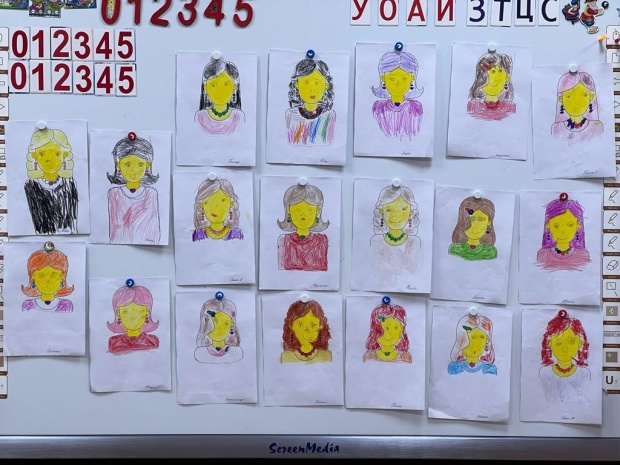 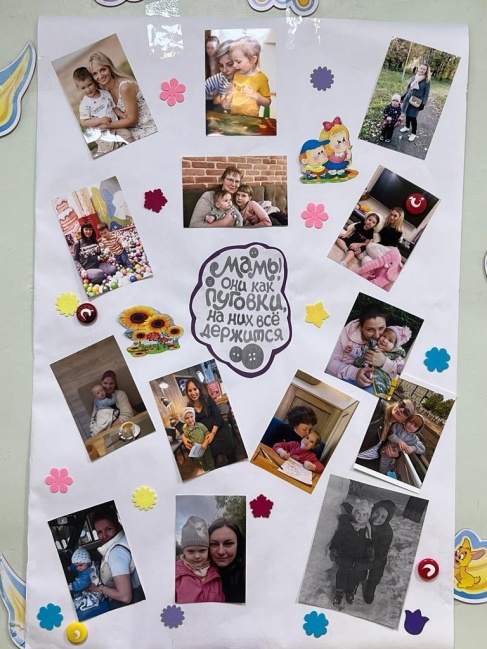 